ПРОЕКТ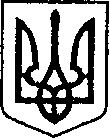 УКРАЇНАЧЕРНІГІВСЬКА ОБЛАСТЬ              Н І Ж И Н С Ь К А    М І С Ь К А    Р А Д А    сесія VII скликанняР І Ш Е Н Н Явід                                                          м. Ніжин                                  	№Про внесення змін до рішення Ніжинської міської ради  від 18 лютого 2016 року за № 2-8/2016«Про затвердження Порядку розміщення зовнішніх рекламних засобів( реклами) на території  міста Ніжина»Відповідно  до ст. ст. 25, 26, 42, 59, 73 Закону України «Про місцеве самоврядування в Україні», Конституції України, Закону України «Про благоустрій населених пунктів», Закону України «Про регулювання містобудівної діяльності», Закону України «Про засади державної регуляторної політики у сфері господарської діяльності», Закону України «Про рекламу», Типових правил розміщення зовнішньої реклами, затверджених постановою Кабінету Міністрів України від 29 грудня 2003 року № 2067, Рішення Ніжинської міської ради Про внесення змін в додаток 1 рішення сорок дев'ятої сесії V скликання Ніжинської міської ради від 03.06.2009 року  «Про  затвердження Правил благоустрою території міста Ніжина» №11-57/2014 від 29.05 – 03.06.2014р., міська рада вирішила: 1.Внести зміни до рішення Ніжинської міської ради від 18 лютого 2016 року за № 2-8/2016 «Про затвердження Порядку розміщення зовнішніх рекламних засобів           (реклами) на території  міста Ніжина» доповнивши його пунктом наступного змісту:« 2.1. Заборонити укладання нових договорів про розміщення реклами на вул. Шевченка, Набережній, Московській, як головних магістралях міста Ніжина»2.Начальнику відділу містобудування та архітектури Мироненко В.Б. забезпечити оприлюднення даного рішення на офіційному сайті Ніжинської міської ради протягом 5-ти робочих днів з дня його прийняття.3. Організацію виконання цього рішення покласти на першого заступника міського голови з питань діяльності виконавчих органів ради Олійника Г.М.4.Контроль за виконанням  цього рішення покласти на постійну депутатську комісію  міської ради з питань земельних відносин, будівництва, архітектури, інвестиційного розвитку міста та децентралізації.Міський голова                                                                                 А. В. ЛінникПодає: депутат Ніжинської міської ради VII скликання 	                          К. М.СмалійПогоджують:   Перший заступник міського головиз питань діяльності виконавчих органівради			 	                                                                            Г. М. Олійник    Секретар міської ради                                                                                В. В.Салогуб Начальник відділу містобудування та архітектури – головний архітектор			                                                     В.Б. МироненкоНачальник  відділу юридично-кадрового                                          забезпечення апарату виконавчого комітету Ніжинської міської ради                                                                               В.О. Лега Постійна депутатська комісія  міської ради з питань земельних відносин, будівництва, архітектури, інвестиційного розвитку міста та децентралізації                                                                            Голова депутатської комісії міської ради                                               О.В. Щербак з питань регламенту, депутатської діяльності та етики, законності, правопорядку, антикорупційної політики, свободи слова та зв’язків з громадськістюПОЯСНЮВАЛЬНА ЗАПИСКАдо проекту рішення «Про внесення змін до рішення восьмої сесії Ніжинської міської ради від 18 лютого 2016 року за № 2-8/2016 «Про затвердження Порядку  розміщення зовнішніх рекламних  засобів( реклами) на території  міста Ніжина»Відповідно до ст. ст. 25, 26, 73 Закону України «Про місцеве самоврядування в Україні» та Регламенту роботи Ніжинської міської ради вношу на розгляд сесії міської ради проект рішення «Про внесення змін до рішення восьмої сесії Ніжинської міської ради VII скликання  від 18 лютого 2016 року за № 2-8/2016 «Про затвердження Порядку  розміщення зовнішніх рекламних  засобів( реклами) на території  міста Ніжина.»Обгрунтування необхідності прийняття акта.Дане рішення дозволить більш ефективно регулювати розміщення об’єктів зовнішньої реклами відповідно до потреби забезпечення безпеки дорожнього руху та естетичного вигляду головних магістралей міста Ніжина. Загальна характеристика пропонованого рішенняДане рішення передбачає внесення змін до рішення восьмої сесії Ніжинської міської ради VII скликання  від 18 лютого 2016 року за № 2-8/2016 «Про затвердження Порядку  розміщення зовнішніх рекламних  засобів(реклами) на території  міста Ніжина». А саме: доповнення Порядку пунктом 3, який обмежує розміщення нових засобів зовнішньої реклами по 3-м вулицям м. Ніжина: вул. Московська, вул. Набережна, вул Т. Шевченка. Фінансово-економічні обґрунтування.Реалізація даного рішення не потребуватиме фінансових витрат з міського бюджету.Прогноз соціально-економічних та інших наслідків прийняття рішення.Прийняття даного рішення дозволить зупинити захаращення рекламними засобами головних автомобільних магістралей міста, що позитивно вплине на безпеку руху та зовнійшій вигляд вул.вул. Московська, Набережна, Т. Шевченка. Перелік зацікавлених в отриманні данного рішення:  громада міста.Представляти проект на засіданні сесії міської ради буде  депутат Ніжинської міської ради VII скликання   Костянтин Миколайович СмалійДепутат Ніжинської міської ради VII скликання              Смалій К. М.